Witam Was bardzo serdecznie po raz ostatni…, bo to już nasze końcowe spotkanie na języku polskim.Temat: Każdy zawód jest piękny jeśli jest lubiany- poznajemy drogę do sukcesu znanych                                     i lubianych ludzi.Na dzisiejszej lekcji chciałam omówić z Wami pewne historie, które są warte poznania dotyczą one osób znanych i lubianych, których droga nie zawsze była „usłana różami”.Znakomity aktor Brad Pitt przebrany w strój kurczaka rozdaje ulotki taniej restauracji. Harrison Ford zbija z desek trzydrzwiową szafę na zamówienie. To nie sceny z nowej hollywoodzkiej komedii, ale prawdziwe obrazki z życia gwiazd. Przeszłość niektórych naprawdę zaskakuje. Zobaczcie kim byli zanim zostali sławni.Harrison Ford do 35 roku życia   zarabiał  heblowaniem czyli był stolarzem, filmy były tylko zabawą. W Hollywood nawet gdy dostał rolę w serialu Dynastia nie zrezygnował z przyjmowania zleceń  jako stolarz.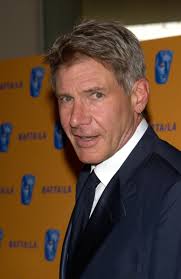 Piękna i zlewozmywakUma Thurman aby zebrać na czynsz myła naczynia w restauracji.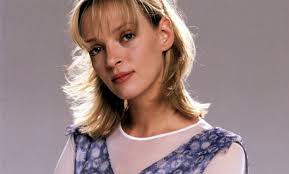 Warto wierzyć w swoje marzenia. Warto o nie walczyć!!!PoleceniePoszukajcie w Internecie ciekawostek z życia gwiazd, które swoją karierę nie zaczęły od szkoły filmowej. Powodzenia,Dziękuję Wam za wspólnie spędzony wirtualny czas. Życzę wszystkim wspaniałego dorosłego życia, niech spełni się to co ważne dla Was, niech świat się do Was uśmiecha każdego dnia. Będę o całej klasie i każdym z osobna pamiętała! Pozdrawiam Was cieplutko, uważajcie i dbajcie o siebie. Do zobaczenia Pani Gosia